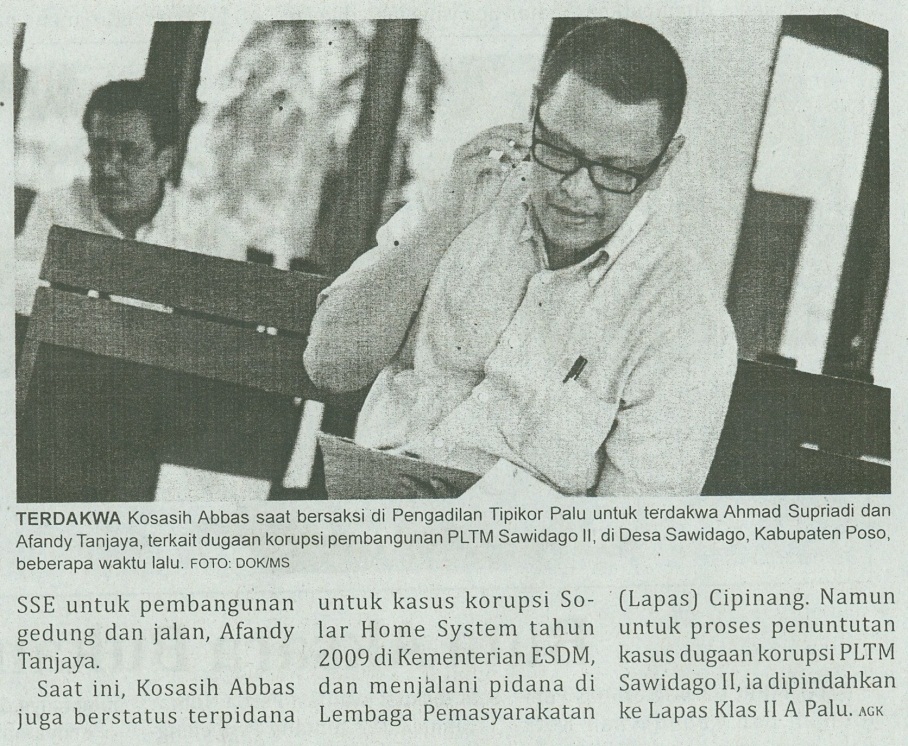 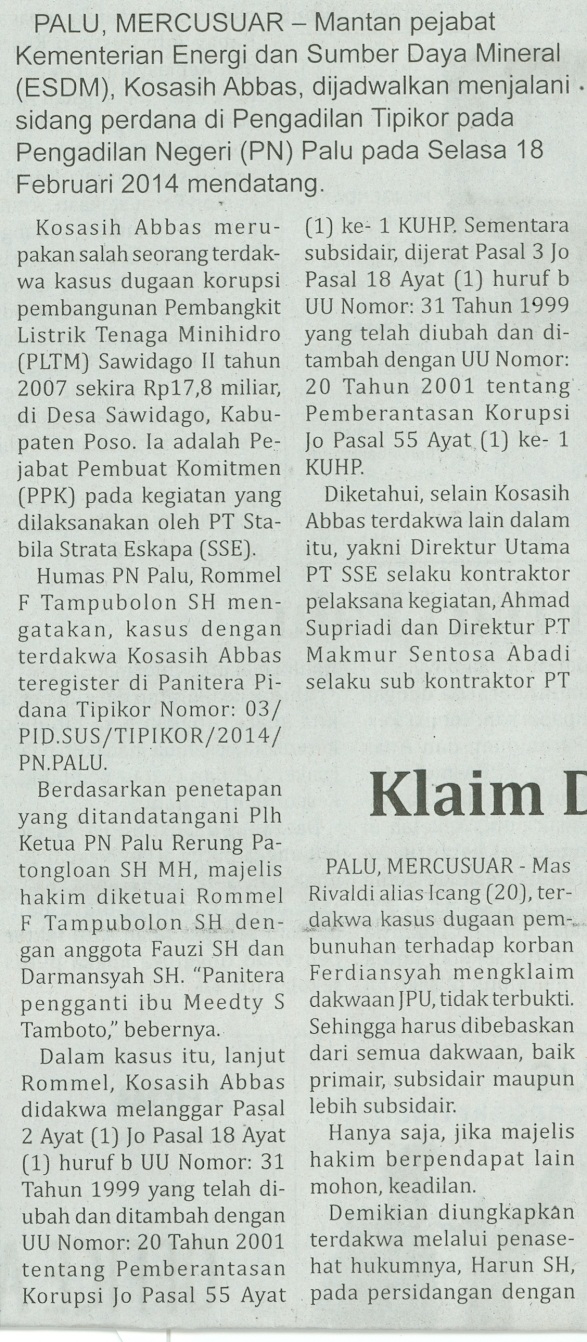 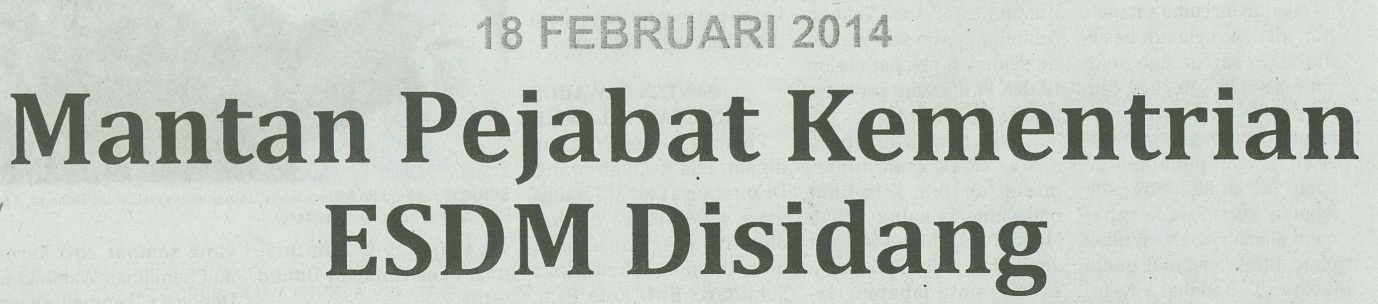 Harian    	:MercusuarKasubaudSulteng IHari, tanggal:Selasa, 11 Februari 2014KasubaudSulteng IKeterangan:Halaman 06  Kolom 06-12KasubaudSulteng IEntitas:Provinsi Sulawesi TengahKasubaudSulteng I